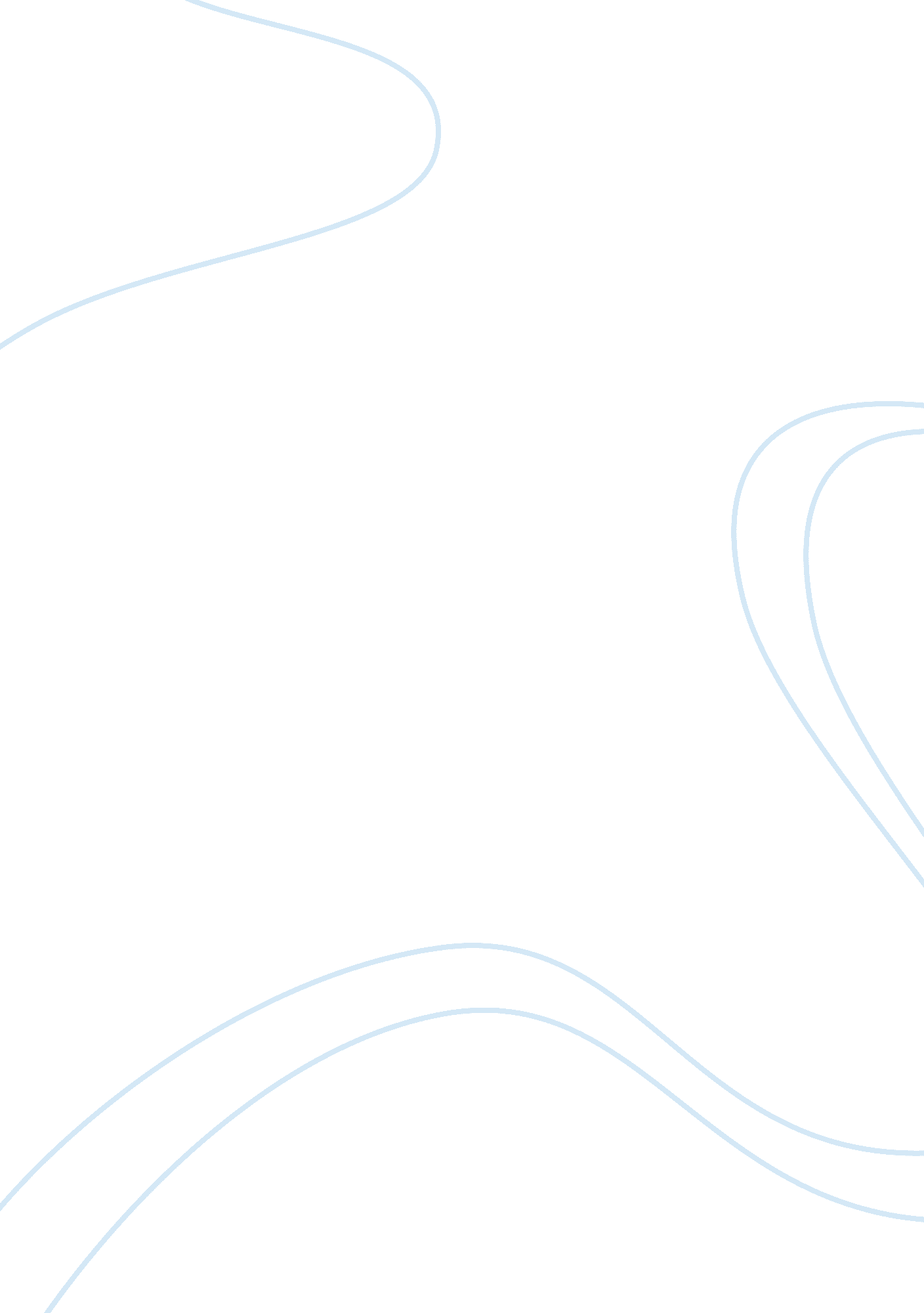 Provider patient relationshiphealthcare ethics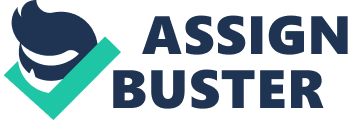 Provider patient relationship-Healthcare ethics This paper encompasses a discussion the ethical principles used in resolving ethical dilemmas between healthcare providers and patient relationships. In addition specific ethical issues that may have sociological, economic, legal or political implication will be identified and evaluated in the examination of these particular healthcare issues that exzist between providers and patients. 

Works Cited 
Electronic Information Privacy Center (2002). Medical Privacy. Retrieved on December 8, 2003, from http://www. epic. org/privacy/medical/. 
Manning, W. L. (1997). Medical Records, Privacy & Confidentiality. Retrieved on December 8, 2003, from http://www. netreach. net/wmanning/privacy. htm. 
University of Buffalo (1998). Center for Clinical Ethics and Humanities in Health Care. December 8, 2003, from http://wings. buffalo. edu/faculty/research/bioethics/. 